AufgabenformularStandardillustrierende Aufgaben veranschaulichen beispielhaft Standards für Lehrkräfte, Lernende und Eltern. Hinweis: Wünschenswert ist die Entwicklung von mehreren Aufgaben zu einer Kompetenz, die die Progression der Standards (A – H) abbilden.Aufgabe und Material: Lies die Kurzgeschichte.Beschreibe die Hauptfigur und ihre Entwicklung in der Geschichte. Notiere Informationen zur Hauptfigur stichpunktartig aus dem Text und ergänze Zeilenangaben in Klammern.Ordne die Informationen und deute sie. LISUMErwartungshorizont: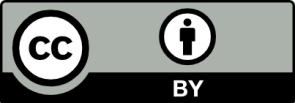 Didaktischer KommentarIm vorangegangenen Unterricht erhielten die Schülerinnen und Schüler Gelegenheit, die Beschreibung von Entwicklungen einzelner Figuren kennenzulernen und zu üben:Ermitteln, Sammeln und Ordnen von Informationen über Figuren aus literarischen Texten Unterscheiden von Merkmalen der äußeren Handlung (Name, Alter, Aussehen, Lebensumstände) und Merkmalen der inneren Handlung (Verhaltensweisen, Eigenschaften, Gedanken und Gefühle, Wünsche und Ziele, Verhältnis zu anderen usw.)Deuten der Informationen und Formulieren von Aussagen zur FigurBelegen von Aussagen mit Zitaten aus dem TextBeschreiben im sachlichen Stil und im Präsens LISUMFachDeutschKompetenzbereichLesen – Mit Texten und Medien umgehen – Literarische Texte erschließenKompetenzWesentliche Elemente literarischer Texte unter Anwendung von Textsortenkenntnis untersuchenNiveaustufe(n)F und GStandardDie Schülerinnen und Schüler können Entwicklungen von Figuren beschreiben. De-K9.1F,Gggf. Themenfeldggf. Bezug Basiscurriculum (BC) oder übergreifenden Themen (ÜT)BC SprachbildungBC Medienbildungggf. Standard BCSB-K2.1GDie Schülerinnen und Schüler können Informationen aus Texten zweckgerichtet nutzen.Die Schülerinnen und Schüler können Informationen verschiedener Texte zu einem Thema bewerten.MB-K1.4GDie Schülerinnen und Schüler können die ausgewählten Informationen strukturiert unter Beachtung grundlegender Zitierregeln sowie des Urheberrechts bearbeiten und diese medial aufbereiten.AufgabenformatAufgabenformatAufgabenformatAufgabenformatoffen	xoffen	xhalboffen	geschlossen	Erprobung im Unterricht:Erprobung im Unterricht:Erprobung im Unterricht:Erprobung im Unterricht:Datum Datum Jahrgangsstufe: Schulart: Verschlagwortungliterarische Figur, Entwicklung, Beschreibenliterarische Figur, Entwicklung, Beschreibenliterarische Figur, Entwicklung, Beschreiben